กิจกรรม ประชุมทีมอสม.และเครือข่ายในพื้นที่รับผิดชอบ
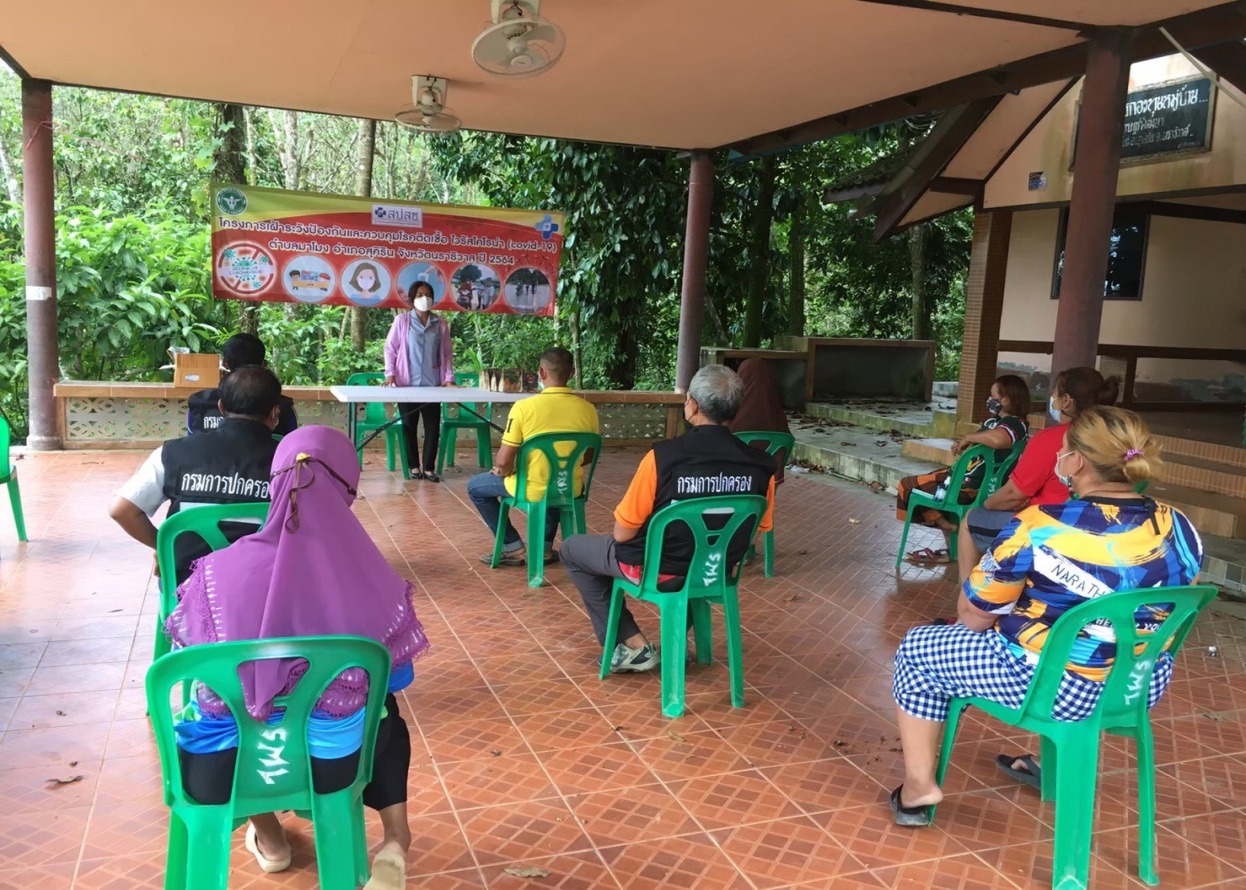 หมู่ 9 บ้านราษฎร์พัฒนา ต.มาโมง                             
หมู่ 10 บ้านสามซอย ต.มาโมง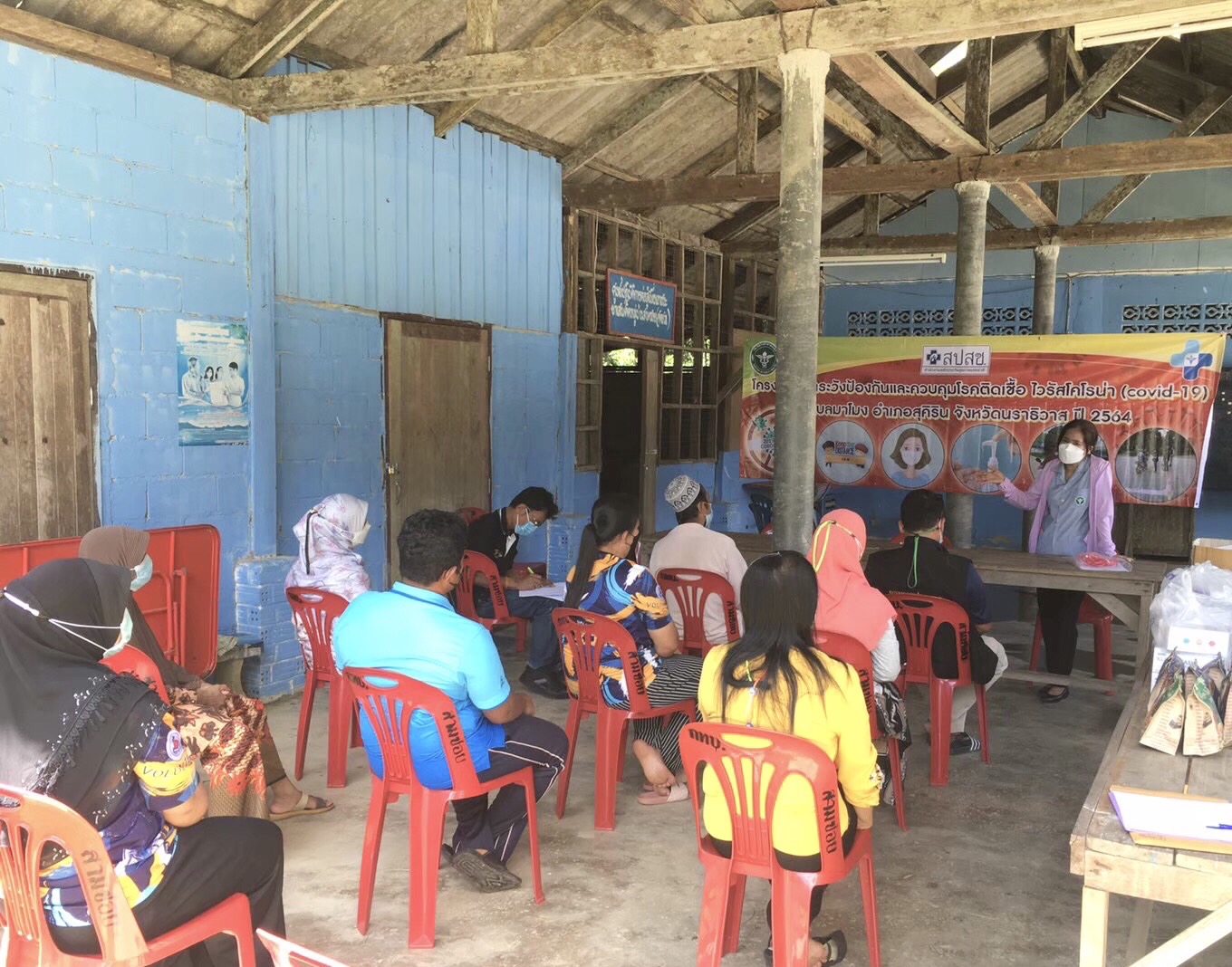 